【本期目录】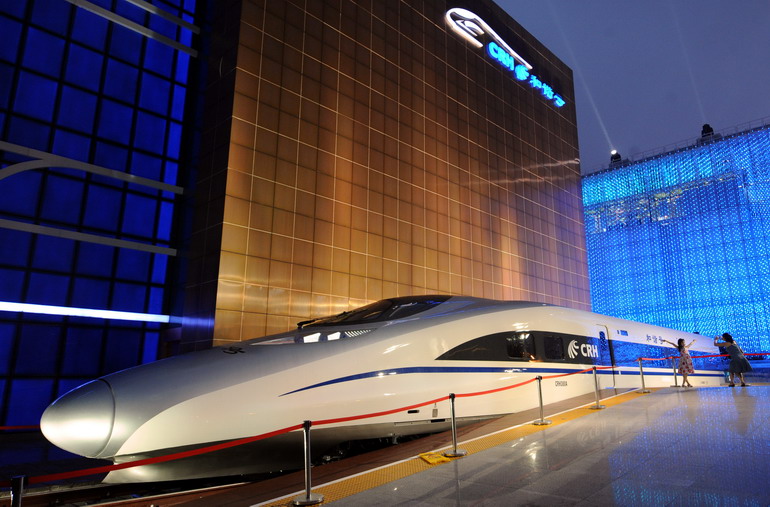 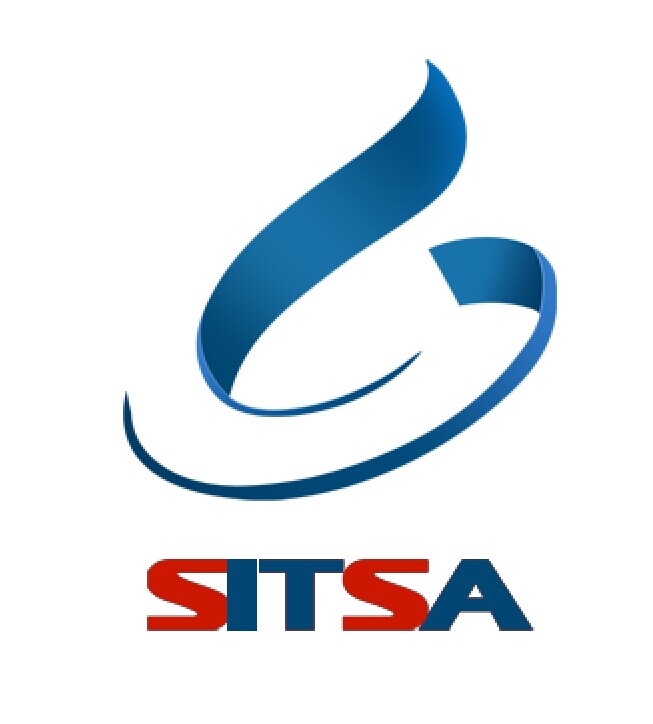 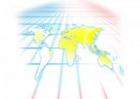 	【四川】	3	〖四川省眉山市仁寿县第二人民医院弱电工程及信息化采购项目公开招标采购公告〗	3	〖四川省达州市达川区人力资源与社会保障局办公信息化软件系统运行维护项目单一来源采购公告〗	4	〖四川省成都市成华区总工会成都市成华区群团服务中心大楼信息化系统集成服务采购项目竞争性磋商采购公告〗	6〖四川省资阳市精神病医院信息化建设项目中的医院大数据管理和保存服务采购项目公开招标采购公告〗	8	【北京】	9	〖国土资源部信息中心自然资源部新闻信息管理与支撑系统公开招标公告〗	9	〖北京市海淀区公安消防支队2019年消防支队信息化运维公开招标公告〗	11	【广东】	12	〖（佛山市经济和信息化局）购置数字化高精度无线电频谱监测小型站设备-公开招标公告〗	12	〖珠海市公安局交警支队“智慧高速”科技信息化建设项目合同公告一期）〗	14【四川】〖四川省眉山市仁寿县第二人民医院弱电工程及信息化采购项目公开招标采购公告〗〖四川省达州市达川区人力资源与社会保障局办公信息化软件系统运行维护项目单一来源采购公告〗〖四川省成都市成华区总工会成都市成华区群团服务中心大楼信息化系统集成服务采购项目竞争性磋商采购公告〗〖四川省资阳市精神病医院信息化建设项目中的医院大数据管理和保存服务采购项目公开招标采购公告〗【北京】〖国土资源部信息中心自然资源部新闻信息管理与支撑系统公开招标公告〗国信招标集团股份有限公司受国土资源部信息中心委托，根据《中华人民共和国政府采购法》等有关规定，现对自然资源部新闻信息管理与支撑系统进行公开招标，欢迎合格的供应商前来投标。项目名称：自然资源部新闻信息管理与支撑系统项目编号：GXTC-18070175项目联系方式：项目联系人：黄婧项目联系电话：010-88354433转365采购单位联系方式：采购单位：国土资源部信息中心地址：北京市海淀区莲花池西路28号联系方式：王老师，010-63882208代理机构联系方式：代理机构：国信招标集团股份有限公司代理机构联系人：黄婧、王婉婷 010-88354433转365一、采购项目的名称、数量、简要规格描述或项目基本概况介绍：服务名称：自然资源部新闻信息管理与支撑系统技术要求：（一）目标    建设自然资源部新闻信息管理与支撑系统；统一新闻机构与记者管理，优化采访与通知流程，规范通稿发布与信息审核上报方式，提高稿件统计分析效率，为提升部新闻工作水平提供有力的信息化支撑与保障，从而营造良好的自然资源管理舆论环境。（二）任务    一是完成自然资源部新闻信息管理与支撑系统总体设计。包括完成系统的总体架构设计、功能架构设计、技术架构设计、数据架构设计、部署架构设计、安全架构设计等内容。二是完成自然资源部新闻信息管理与支撑系统开发。包括开发新闻机构和记者管理、新闻信息管理、采访申请预约管理、媒体信息内外网交换、通知通告、手机版和微信小程序、统一身份论证和授权管理等系统和模块。三是完成系统的整合集成和数据交换。完成与自然资源部门户网站内容管理系统、自然资源部外网统一登录验证系统整合集成，实现与部办公自动化系统数据交换。服务期：合同签订后三个月内完成系统正式上线运行。服务地点：用户指定地点。其他：投标人必须对本项目招标服务内所有服务内容进行投标，不允许只投标其中的一部分，否则作为无效标处理。二、投标人的资格要求：1.符合《中华人民共和国政府采购法》第二十二条（一）至（六）的规定，即：1）具有独立承担民事责任的能力； 2）具有良好的商业信誉和健全的财务会计制度； 3）具有履行合同所必需的设备和专业技术能力； 4）有依法缴纳税收和社会保障资金的良好记录； 5）参加政府采购活动前三年内，在经营活动中没有重大违法记录（重大违法记录是指供应商因违法经营受到刑事处罚或者责令停产停业、吊销许可证或者执照、较大数额罚款等行政处罚）； 6）法律、行政法规规定的其他条件。2.被“信用中国”网站（www.creditchina.gov.cn）中列入失信被执行人和/或重大税收违法案件当事人名单的供应商、被中国政府采购网（www.ccgp.gov.cn）列入政府采购严重违法失信行为记录名单中被财政部门禁止参加政府采购活动的供应商（处罚决定规定的时间和地域范围内），无资格参加本项目的采购活动。3.单位负责人为同一人或者存在控股、管理关系的不同单位，不得同时参加本项目的投标。为本项目提供整体设计、规范编制或者项目管理、监理、检测等服务的投标人，不得再参加本项目投标。4.本项目不接受联合体投标。5.向采购代理机构购买了招标文件并登记备案。三、招标文件的发售时间及地点等：预算金额：120.0 万元（人民币）时间：2018年12月13日 09:00 至 2018年12月20日 16:00(双休日及法定节假日除外)地点：北京市海淀区首体南路22号国兴大厦11层招标文件售价：￥500.0 元，本公告包含的招标文件售价总和招标文件获取方式：持法人代表授权及被授权人的有效身份证明原件及复印件（加盖公章）四、投标截止时间：2019年01月03日 09:00五、开标时间：2019年01月03日 09:00六、开标地点：北京市海淀区首体南路22号国兴大厦11层第五会议室（如有变更另行通知）七、其它补充事宜公告期5个工作日其他详情见附件八、采购项目需要落实的政府采购政策：对小微企业的产品给予价格扣除（监狱企业、残疾人福利性单位视同小微企业；残疾人福利性单位属于小型、微型企业的，不重复享受政策）；〖北京市海淀区公安消防支队2019年消防支队信息化运维公开招标公告〗北京荣广盛工程管理有限公司受北京市海淀区公安消防支队委托，根据《中华人民共和国政府采购法》等有关规定，现对2019年消防支队信息化运维进行公开招标，欢迎合格的供应商前来投标。项目名称：2019年消防支队信息化运维项目编号：RGSZB-2018-1637项目联系方式：项目联系人：见状项目联系电话：010-82556698采购单位联系方式：采购单位：北京市海淀区公安消防支队地址：北京市海淀区旱河路东8号四季御园生态园西侧 联系方式：见状：010-82556698代理机构联系方式：代理机构： 北京荣广盛工程管理有限公司代理机构联系人：陈工：010-62029212代理机构地址： 北京市海淀区知春路丙18号鼎力办公楼二层一、采购项目的名称、数量、简要规格描述或项目基本概况介绍： 提供7名信息化运维人员，可独立进行公安网内的桌面、网络、视频、会议、系统、应用、服务器、数据库等方面硬件故障排除与软件故障恢复。详见招标文件。 二、投标人的资格要求：（1）符合《中华人民共和国政府采购法》第22条要求1.须具备《中华人民共和国政府采购法》第二十二条规定的条件；2.必须具有独立法人资格，具有独立承担民事责任能力；3.获得ITSS信息技术服务认证；4.获得信息安全管理体系认证；5.具有信息系统集成及服务资质证书-运行维护分项，二级以上；6.具有涉密信息系统集成资质，乙级以上；7.企业信誉和财务状况良好，有足够的资金能力来承担本项目的实施；8.企业在参加此次招标活动前三年内,在经营活动中没有重大违法记录；9.本招标项目不接受联合体投标，且中标单位不得转包或分包。三、招标文件的发售时间及地点等：预算金额：110.5 万元（人民币）时间：2018年12月12日 09:00 至 2018年12月19日 17:00(双休日及法定节假日除外)地点：网上下载：北京市海淀区公共资源交易信息网 (http://www.bjhd.gov.cn/ggzyjy/)招标文件售价：￥0.0 元，本公告包含的招标文件售价总和招标文件获取方式：网上下载四、投标截止时间：2019年01月02日 13:30五、开标时间：2019年01月02日 13:30六、开标地点：北京市海淀区东北旺南路29号院4号楼（北京市海淀区政务服务管理办公室）六层西侧第四开标室七、其它补充事宜10 、投标报名程序：（1）办理北京市法人一证通CA数字证书 请登录北京市海淀区公共资源交易信息网 (http://www.bjhd.gov.cn/ggzyjy/)，查阅【服务指南】——【“CA办理】” 栏目，按照程序要求办理。（2）新用户注册 取得 CA数字证书后，请登录网站主页(http://www.bjhd.gov.cn/ggzyjy/),选择【网上办事】——【投标人】栏目，应用CA数字证书进行新用户注册。（3）采购文件下载及投标报名完成注册后，通过使用CA数字证书即可登录系统免费下载采购文件 ，下载预览采购文件后，请在规定时间内登录系统进行投标报名。如未按要求进行投标报名，视同放弃本项目投标。八、采购项目需要落实的政府采购政策：依据相关政府采购政策或财库2015-135号文【广东】〖（佛山市经济和信息化局）购置数字化高精度无线电频谱监测小型站设备-公开招标公告〗广东华伦招标有限公司  受 佛山市经济和信息化局的委托，对 购置数字化高精度无线电频谱监测小型站设备 进行公开招标采购，欢迎符合资格条件的供应商投标。一、采购项目编号：440600-201811-201001-0010 二、采购项目名称：购置数字化高精度无线电频谱监测小型站设备三、采购项目预算金额（元）：1,280,000               四、采购数量：2套               五、采购项目内容及需求：(采购项目技术规格、参数及要求，需要落实的政府采购政策)    详见《招标文件》。六、供应商资格：    1.供应商在中华人民共和国境内注册，且具备独立承担民事责任能力的法人或其它组织；    2.供应商应具备《中华人民共和国政府采购法》第二十二条规定的条件；    3.本项目不接受联合体投标。    注：根据《政府采购进口产品管理办法》的通知（财库[2007]119号）本项目已通过政府采购管理部门的批准，允许进口产品参与投标。报名及购买招标文件具体事项，如下：    1）办公时间为：工作日08:30至11:30，14:00至17:00内。    2）购买招标文件方式：本项目不接受现金方式购买，仅限银行汇款方式购买。供应商必须以与其投标供应商名称相一致的对公账户进行汇款（对公账户网银汇款或以投标供应商名称到银行现金汇款），汇款或转账凭证上请注明的信息：440600-201811-201001-0010。    购买标书账户（非保证金交纳账号）信息：    收 款 人：广东华伦招标有限公司佛山分公司    账    号：44 423301040001712    开户银行：中国农业银行广东省佛山市华达支行    3）报名：报名需提供的资料（复印件加盖公章）：1、购买标书的汇款凭证；2、《营业执照》。请将以上报名需提供的资料作为邮件附件，以项目名称作为邮件主题发送至以下邮箱：3560205371@qq.com。七、符合资格的供应商应当在 2018年12月14日 至 2018年12月20日 期间（上午08:30至11:30,下午14:00至17:00，法定节假日除外,不少于5个工作日）到 广东华伦招标有限公司（详细地址：广东省佛山市禅城区汾江中路215号创业大厦16楼1603室）购买招标文件，招标文件每套售价300元（人民币），售后不退。八、投标截止时间：2019年01月04日09时30分九、提交投标文件地点：广东省佛山市禅城区汾江中路215号创业大厦16楼广东华伦招标有限公司会议室十、开标时间：2019年01月04日09时30分十一、开标地点： 广东省佛山市禅城区汾江中路215号创业大厦16楼广东华伦招标有限公司会议室 十二、本公告期限（5个工作日）自2018 年 12 月 13 日 至 2018 年 12 月 20 日止。 十三、联系事项 （一）采购项目联系人（代理机构）：刘小姐           联系电话：0757-83284195-8007采购项目联系人（采购人）：廖先生                    联系电话：0757-83336877（二）采购代理机构 ：广东华伦招标有限公司地址：广州市越秀区广仁路1号广仁大厦6楼联系人：袁南生                                    联系电话：020-83172290传真：020-83172223                                  邮编：510030（三）采购人：佛山市经济和信息化局地址：佛山市禅城区季华五路18号经华大厦35楼联系人：宛惠云                                   联系电话：0757-83990526传真：0757-83981379                                    邮编：528000附件1、委托代理协议：委托代理协议2、招标文件：招标文件发布人：广东华伦招标有限公司发布时间：2018年12月13日〖珠海市公安局交警支队“智慧高速”科技信息化建设项目合同公告一期）〗 珠海正诺工程咨询有限公司受珠海市公安局交通警察支队 委托，根据《中华人民共和国政府采购法》等有关规定，现对珠海市公安局交警支队“智慧高速”科技信息化建设项目进行其他招标，欢迎合格的供应商前来投标。项目名称：珠海市公安局交警支队“智慧高速”科技信息化建设项目项目编号：ZHZN2018-004项目联系方式：项目联系人：张富哲项目联系电话：0756-2897761采购单位联系方式：采购单位：珠海市公安局交通警察支队采购单位地址：珠海市香洲区梅华西路2330号采购单位联系方式：陈康华0756-8642558代理机构联系方式：代理机构：珠海正诺工程咨询有限公司代理机构联系人：张富哲0756-2897761代理机构地址： 珠海市香洲区凤凰北路2042号农行商业大厦401一、采购项目内容详见合同附件二、开标时间：2018年11月30日 09:30三、其它补充事宜无四、预算金额：预算金额：481.7372 万元（人民币）成都国家现代服务业信息安全产业化基地四川省信息安全产业技术创新联盟成都高新区网络空间安全协会（编）二〇一八年十二月十三日采购项目名称四川省眉山市仁寿县第二人民医院弱电工程及信息化采购项目采购项目编号5114212018000728采购方式公开招标行政区划四川省眉山市仁寿县公告发布时间2018-12-12 16:59采购人四川省眉山市仁寿县第二人民医院代理机构名称四川国际招标有限责任公司项目包个数1各包供应商资格条件详见招标文件标书发售方式（网上发售）在本项目招标文件获取时间期内，在我司指定网站(http://sale.scbid.net)购买，具体购买流程详见该网站的“在线购买流程”。标书售卖系统注册及网上报名询问电话：028-87793117、028-87797837转802；标书售卖系统技术问题询问： 028-83166773转734。标书发售起止时间2018-12-13 09:00到2018-12-19 16:30标书售价（元）300标书发售地点（网上发售网址）http://sale.scbid.net投标截止时间2019-01-08 10:00开标时间2019-01-08 10:00投标地点四川国际招标有限责任公司开标厅（四川省成都市高新区天府大道中段800号天府四街66号航兴国际广场1号楼3楼）开标地点四川国际招标有限责任公司开标厅（四川省成都市高新区天府大道中段800号天府四街66号航兴国际广场1号楼3楼）采购人地址和联系方式四川省眉山市仁寿县富加镇天贵街164号，028-36401315代理机构地址和联系方式四川省成都市高新区天府大道中段800号天府四街66号航兴国际广场1号楼17层，028-87797837采购项目联系人姓名和电话石女士，13111881923/028-87797107预算金额（元）10382967.28招标文件<附件采购品目名称市内电缆工程铺设行业划分B120招标项目的名称、用途、数量、简要技术要求或招标项目的性质详见招标文件资格预审公告链接备注1包采购预算:1038.296728万元 ，最高限价:1038.296728万元 ; 本采购公告的公告期限为5个工作日。 监督管理办公室： 仁寿县财政局政府采购监督管理股； 联系电话： 028-36203200 采购计划号：仁财采分（2018）448号PPP项目标识否采购项目名称四川省达州市达川区人力资源与社会保障局办公信息化软件系统运行维护项目采购项目编号5117212018000341采购方式单一来源采购行政区划四川省达州市达川区公告发布时间2018-12-12 17:42采购人四川省达州市达川区人力资源与社会保障局采购代理机构名称达州市广兴招标代理有限公司项目包个数1拟定的唯一供应商名称及其地址四川行一科技有限公司，地址：成都高新区天久北巷8号1栋13层1310号。各包描述附件各包供应商资格条件符合《政府采购法》第二十二条规定的条件 1、具有独立承担民事责任的能力； 2、具有良好的商业信誉和健全的财务会计制度； 3、具有履行合同所必须的设备和专业技术能力； 4、具有依法缴纳税收和社会保障资金的良好记录； 5、参加本次政府采购活动前三年内，在经营活动中没有重大违法违规记录； 6、法律、行政法规规定的其他条件； 7、根据采购项目提出的特殊条件：无 8、本项目不接受联合体投标。采购文件发售方式现场发售，（现金支付，请自带U盘拷取电子文档，洽谈文件售后不退,洽谈资格不能转让）。获取洽谈文件时，经办人员当场提交以下资料：供应商为法人或者其他组织的，只需提供单位介绍信、经办人身份证复印件；供应商为自然人的，只需提供本人身份证复印件（以上资料需加盖单位鲜章，原件备查）采购文件发售起止时间2018-12-13 09:00到2018-12-14 17:00采购文件售价200采购文件发售地点达州市广兴招标代理有限公司(达川区南外二号干道柳林路89号4楼)洽谈时间2018-12-18 13:30洽谈地点达州市广兴招标代理有限公司开标室采购人地址和联系方式达州市达县汉兴街，13982887154采购代理机构地址和联系方式达州市达川区翠屏街道柳林路89号，0818-2100011采购项目联系人姓名和电话吴先生，0818-2100011预算金额（元）200000拟定的唯一供应商名称及其地址拟采购的货物或者服务工程的说明达州市达川区人力资源与社会保障局办公信息化软件系统运行维护项目，其他详见洽谈文件。采用单一来源采购方式的原因及其相关说明达州市达川区人力资源与社会保障局办公信息化软件系统运行维护项目，由于相关技术原因以及采购必需，且为主合同未曾预料的额外服务（软件系统运行维护服务）原主体合同采购的软件系统具备特定的软件著作权限并且具有唯一性，如更换供应商，会对该系统软件的运行及维护造成一定的困难，同时对系统软件升级扩展服务造成不兼容或不一致，因此该服务项目属于单一来源采购的属性。其他详见洽谈文件。采购品目名称服务行业划分S919附件附件备注本采购公告的公告期限为3个工作日。PPP项目标识否采购项目名称四川省成都市成华区总工会成都市成华区群团服务中心大楼信息化系统集成服务采购项目采购项目编号5101082018000538采购方式竞争性磋商采购行政区划四川省成都市成华区公告发布时间2018-12-13 10:38采购人四川省成都市成华区总工会采购人地址和联系方式地址：成都市成华区双林路55号，联系方式：喻老师，028-84313004采购代理机构名称成都市成华区政府采购中心采购代理机构地址和联系方式地址：成都市一环路东三段148号附一号楼303室，联系方式：林老师、李老师，028-84337487采购项目联系人姓名和电话联系人：喻老师，电话：028-84313004项目包个数1各包描述附件供应商参加磋商应当具备的资格条件和应当提供的相关证明材料(一) 符合《政府采购法》第二十二条第一款规定的条件； (二) 在中华人民共和国境内依法登记注册，并有效存续具有独立法人资格的供应商； (三) 本项目拒绝列入失信被执行人、重大税收违法案件当事人名单、政府采购严重违法失信行为记录名单的供应商参与。采购人和采购中心将于投标截止日前在‘信用中国’网站、‘中国政府采购网’网站等渠道对供应商进行信用记录查询，并将查询记录存档，投标截止时间前三年内出现信用记录不良的供应商其响应文件将被退回； (四) 本次政府采购活动不接受供应商以联合体的形式参加磋商。 三、 相关资格证明材料 （一） 供应商资格申明的函； （二） 营业执照副本复印件或法人登记证书副本复印件； （三） 2016或2017会计年度资产负债表复印件（说明：供应商成立时间至递交响应文件截止时间止不足一年的，提供成立后任意时段的资产负债表复印件）； （四） 供应商2018年任意时段的缴纳税收的银行电子回单或者税务部门出具的纳税证明或完税证明的复印件； （五） 采购人对供应商履行合同所必须的设备和专业技术能力要求，供应商具有有效的营业执照或法人登记证书即可，可不提供其他证明材料； （六） 供应商2018年任意时段的缴纳社保的银行电子回单或社保部门出具的社保缴纳证明材料复印件； （七） 采购人对法律、行政法规规定的其他条件无要求，供应商具有有效的营业执照或法人登记证书即可，可不提供其他证明材料； （八） 法定代表人身份证明书； （九） 法定代表人授权委托书（响应文件均由供应商法定代表人签字的可不提供）； （十） 已缴纳保证金凭证； （十一） 声明。获取磋商文件开始时间2018-12-14 09:30获取磋商文件结束时间2018-12-20 16:30获取磋商文件发售方式现场领取。1、报名人有效身份证复印件及单位介绍信均加盖鲜章（身份证验原件）； 2、加盖鲜章的《报名登记表》2份。（下载附件）获取磋商文件地点成都市一环路东三段148号附一号楼303室磋商文件售价（元）0磋商文件发售及供应商报名地点成都市一环路东三段148号附一号楼303室响应文件递交开始时间2019-01-03 09:30响应文件递交结束时间2019-01-03 10:00响应文件递交地点成都市一环路东三段148号附一号楼305室响应文件开启时间2019-01-03 10:00响应文件开启地点成都市一环路东三段148号附一号楼305室供应商交纳磋商保证金的金额和缴纳方式一、磋商保证金金额为：9500元。 二、交款方式：电汇或转账支票(注明项目名称或项目编号) 三、收款单位：成都市成华区机关事务管理办公室 开 户 行：中国工商银行成都沙河支行营业室 账 号：4402211029005052071预算金额（元）950000采购品目名称硬件集成实施服务行业划分I652采购项目需要落实的政府采购政策优先采购节能产品,强制采购节能产品,优先采购环保标志产品,促进中小企业发展,促进监狱企业发展,促进残疾人福利性单位发展项目的用途、数量、简要技术要求或招标项目的性质详见附件其它补充事宜预算执行号: 20181040号备注PPP项目标识否采购项目名称四川省资阳市精神病医院信息化建设项目中的医院大数据管理和保存服务采购项目采购项目编号5120012018000439采购方式公开招标行政区划四川省资阳市公告发布时间2018-12-11 18:37采购人四川省资阳市精神病医院代理机构名称四川融汇项目管理有限公司项目包个数1各包供应商资格条件（1）具有独立承担民事责任的能力； （2）具有良好的商业信誉和健全的财务会计制度； （3）具有履行合同所必须的设备和专业技术能力； （4）具有依法缴纳税收和社会保障资金的良好记录； （5）参加本次政府采购活动前三年内，在经营活动中没有重大违法记录； 1.1.2符合法律、行政法规规定的其他条件。 1.1.3本项目参加政府采购活动的投标人单位及其现任法定代表人、主要负责人不得具有行贿犯罪记录。 1.2 其他类似效力要求： 1.2.1缴纳本次招标要求的投标保证金 1.2.2授权参加本次投标活动的投标人代表证明材料标书发售方式现场发售，详见附件。标书发售起止时间2018-12-12 09:00到2018-12-18 17:00标书售价（元）500标书发售地点成都市武侯区武侯大道顺江段77号武侯吾悦广场4座1001投标截止时间2019-01-02 10:00开标时间2019-01-02 10:00投标地点成都市武侯区武侯大道顺江段77号武侯吾悦广场4座1001开标地点成都市武侯区武侯大道顺江段77号武侯吾悦广场4座1001采购人地址和联系方式四川资阳市雁江区建设东路244号，028-26224413代理机构地址和联系方式成都市武侯区武侯大道顺江段77号武侯吾悦广场4座1001，0813-8565628采购项目联系人姓名和电话赖先生，0813-8565628预算金额（元）3100000.00招标文件<附件 采购品目名称其他服务行业划分M7499招标项目的名称、用途、数量、简要技术要求或招标项目的性质详见附件。资格预审公告链接备注本采购公告的公告期限为5个工作日。PPP项目标识否